 Thursday 2nd July 2020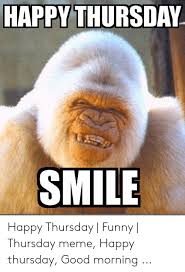  Good morning girls and boys!  It is our Tudor topic again.  This week we are looking at Tudor costumes or clothing.  We are not going to give you the information this week but instead you will have to research for yourselves.  Remember to ask permission from an adult before using the internet at home.  Activity 1 is on the next page and you will have to use Kiddle or Google to help you.Activity 2-Create your own Tudor Monarch costume.  You could even use a photograph of yourself looking very regal or stony faced and cut out your face before drawing your body below your head in a royal Tudor costume.  We’d love you to share your finished pictures with us either through Teams or by email.Maths:Complete White Rose Maths – Summer Term – Week 11 - Lesson 2 – Compare and order angles.Please log in to TT Rockstars and Sumdog and play each for 20 minutes.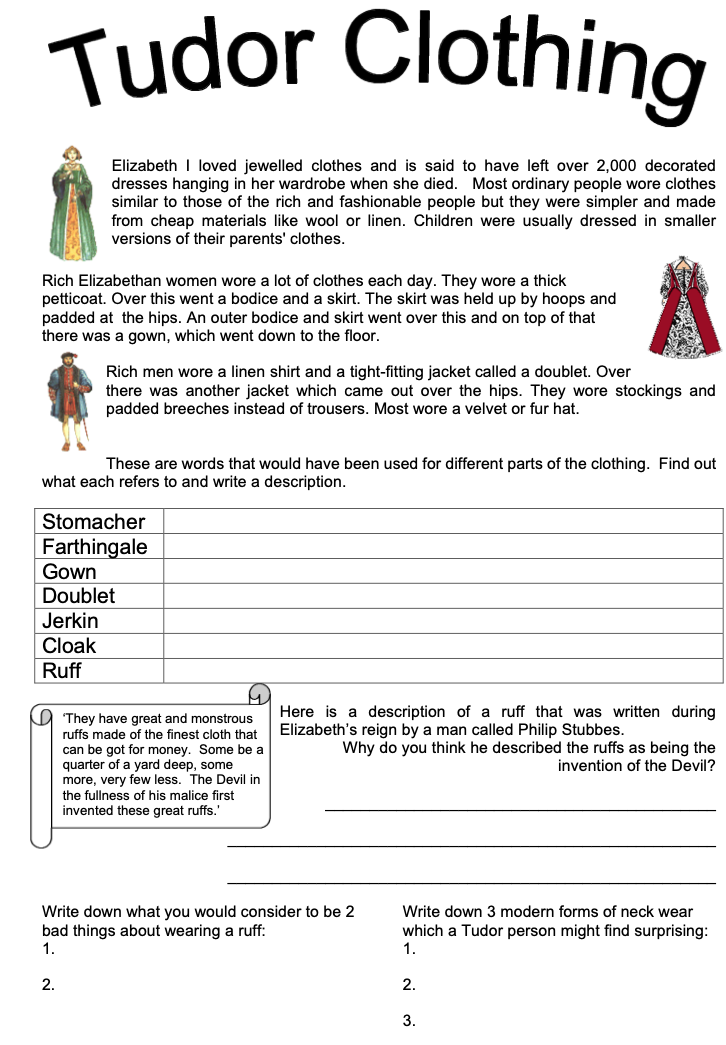 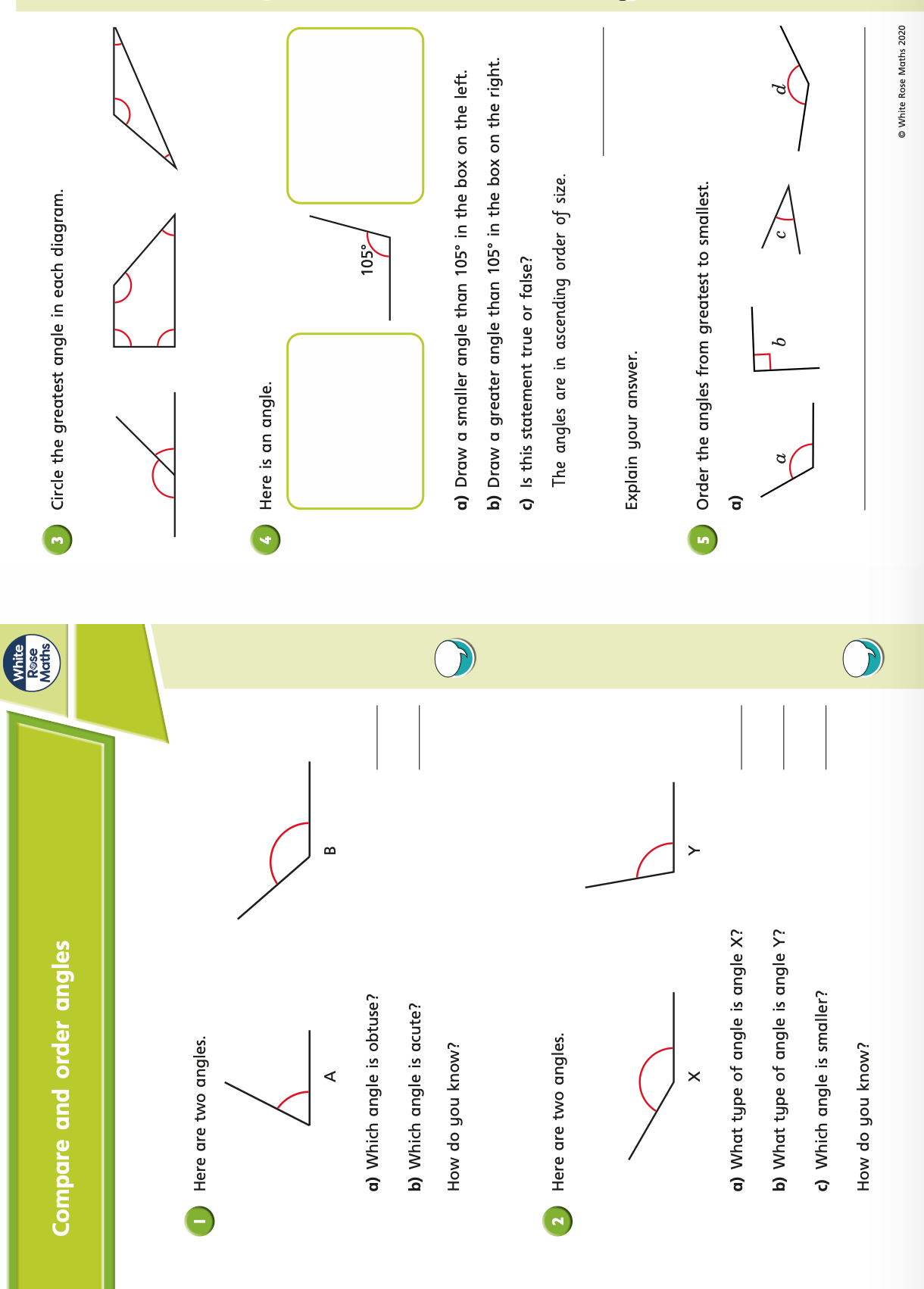 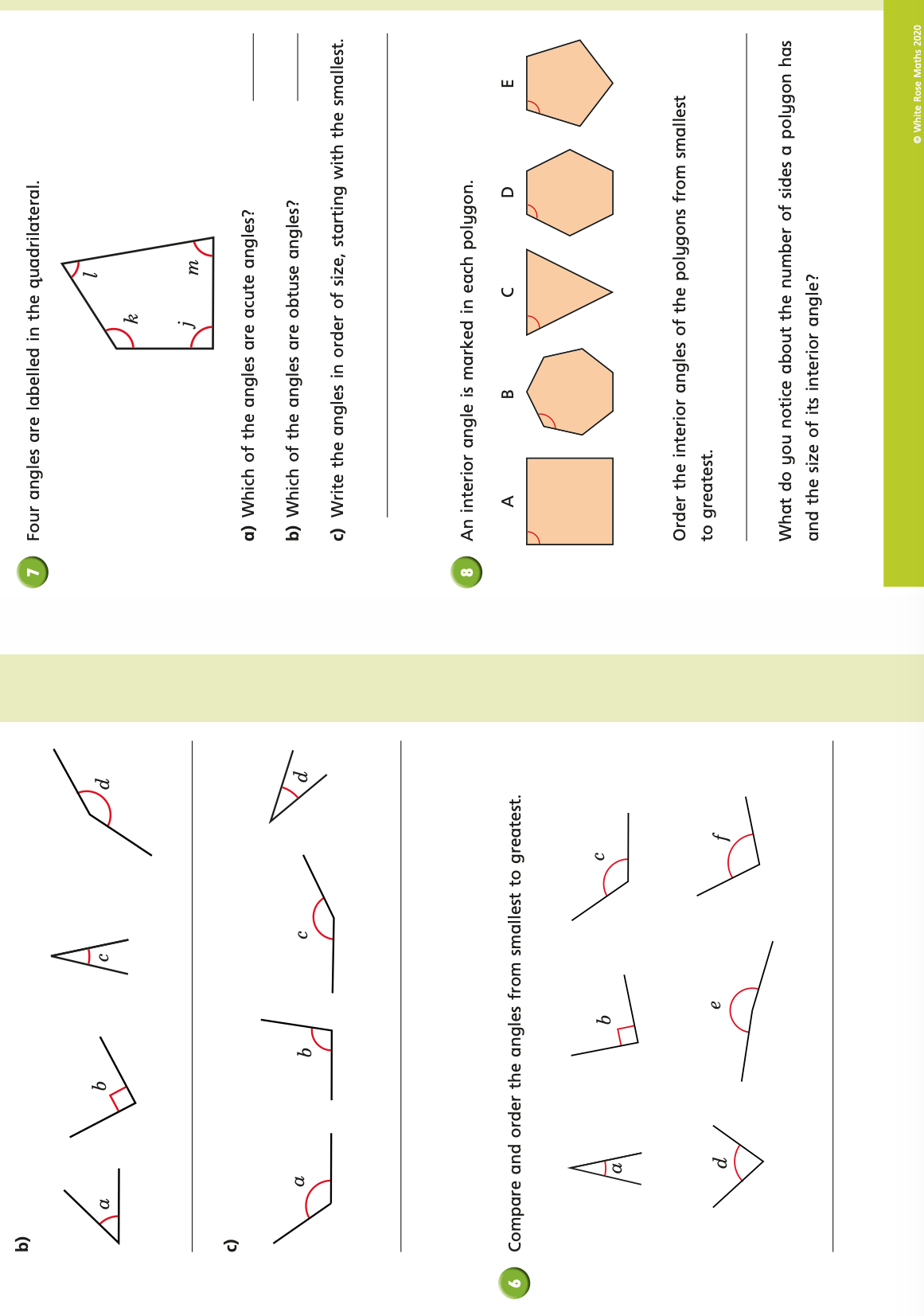 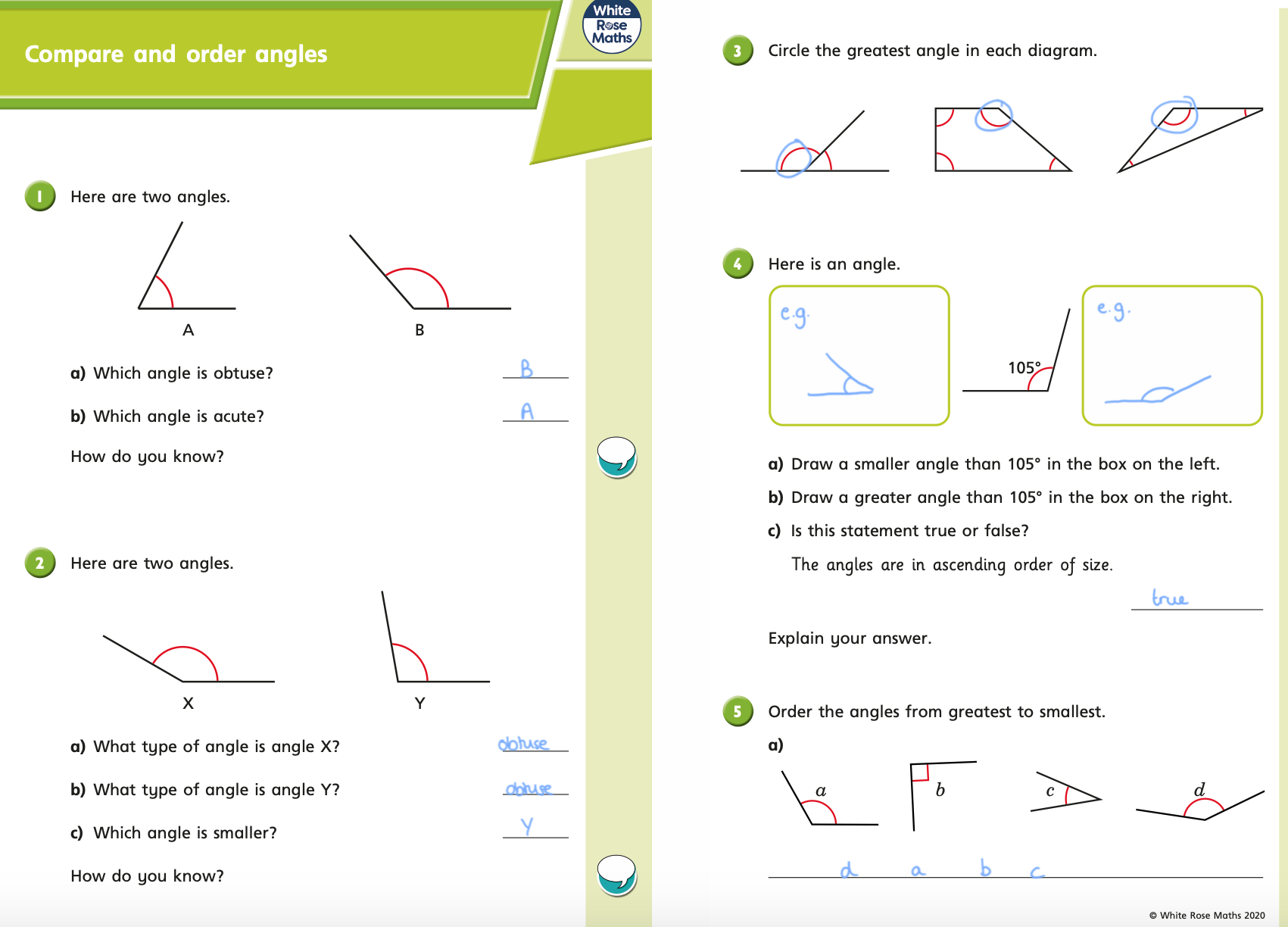 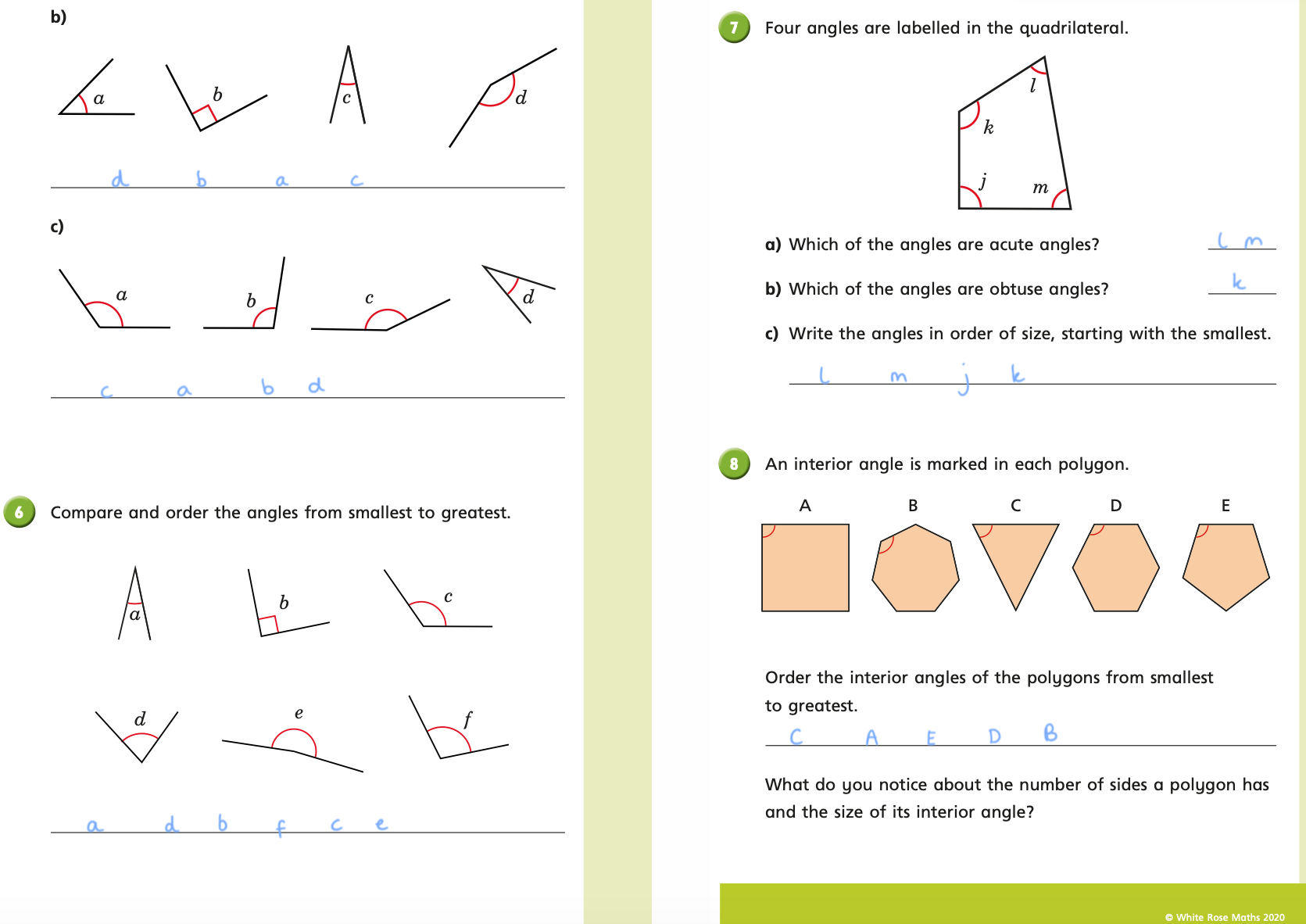 